Mamaia Splendid Conference SPA Hotel (Adults Only +16) 4*TARIFELE sunt exprimate in lei per CAMERA per NOAPTE si includ mic dejun, accesul la spa pentru 2 adulti si TVA. Se va utiliza cursul intern al prestatorului din ziua facturarii. Hotelul este destinat exclusiv adultilor si copiilor cu varsta mai mare de 16 ani! 
Nu este permis fumatul in camere si in spatiile comune!Prestatorul isi rezerva dreptul de a modifica tarifele de mai sus pentru anumite perioade in functie de gradul de ocupare al hotelului. Punctual pot fi obtinute si discounturi in functie de marimea sejurului (mai mare de 5, 7 nopti)Tariful pentru o camera in regim single este cel de dubla minus 25 lei.In camere si apartamente pot fi cazate maxim 2 persoane. Nu sunt disponibile paturi suplimentare! Serviciile de masa sunt in valoare de 75 lei/pers/zi (demipensiune: pranz) sau 150 lei/pers/zi (pensiune completa: pranz si cina) si INCLUD comisionul agentiei conform perioadei sejurului.Serviciile de wellness includ acces la piscina interioara cu zona de hidromasaj, sauna uscata, sauna umeda, dus emotional, fantana de gheata si o zona de relaxare; sunt disponibile si servicii de masaj, taxate suplimentar si cu programare prealabila. Zona de wellness nu dispune de spatii pentru copii, accesul la piscina si Spa este permis numai adultilor si copiilor cu varsta mai mare de 16 ani. Conditii de anulare : Anularea esta GRATUITA cu 2 zile / inainte de inceperea sejurului, mai putin in perioadele 28.04 - 04.05 si 01.06 – 13.09 cand anularea este gratuita cu 14 zile inainte de inceperea sejurului. Daca anularea se face dupa aceasta perioada sau in caz de neprezentare, se va incasa valoarea primei nopti de cazare. Facilitati gratuite: Pastrare valori (seif in camera); Internet wireless gratuit in intregul hotel; Parcare auto gratuita, in limita locurilor disponibile. Facilitati cu taxa: - Salon masaj; Sala de conferinte Insignia, 50 locuri, sistem audio (boxa+microfon wireless-), flipchart + consumabile, video proiector, ecran proiectie si Sala de sedinte “foayer” 12 locuri. - Servicii de spalatorie.Foarte important! Agentia/agentul isi va asuma unilateral informatii oferite turistilor, pe propria raspundere, informatii neacoperite de rezervarea facuta, in ce priveste: facilitatea camerei cu vedere spre lac/statiune daca nu a fost rezervata asa, camere alaturate sau un anumit etaj, alte facilitati neconfirmate. Aceste solicitari sunt simple optiuni, pe care hotelul va incerca sa le satisfaca in limita disponibilitatilor, dar garantarea este exclusa! Agentia/agentul isi va asuma obligativitatea de a informa turistii ca nu se pot caza cu copii mai mici de 16 ani in acest hotel, ca nu se accepta animale de companie etc.Agentia/agentul va anunta clientii in mod clar, de faptul ca in camera exista minibar, nu frigider. Minibarul nu este in masura sa pastreze alimente ale turistilor, ci doar produsele specifice minibarului. Politica hotelului nu permite accesul cu animale de companie, iar fumatul este interzis în toate spaţiile publice şi private, cu exceptia locurilor special amenajate. Hotelul nu raspunde pentru valorile/bunurile care nu au fost depozitate in interiorul seifului din camera.Alocarea camerelor se face in ziua de check-in, in functie de disponibilitate, NU la agentie. Ora de check-in este 16.00.Nr ctrPerioadaCamera dubla Vedere LacCamera dubla/twin Vedere StatiuneApartament (2 persoane)101.01.2022470446728202.01 - 21.04.2022 (D-J)297272545302.01 - 21.04.2022 (V-S)322297545422.04 - 25.04.2022 (Paste8428171238426.04 - 29.04.2022347322123830.04-3.05.2022 8428171238504.05 - 27.05.2022 (D-J)371347594604.05 - 27.05.2022 (V-S)396371644728.05 - 11.06.2022 (D-J)545520693828.05 - 11.06.2022 (V-S)569545743912.06 - 13.06.2022 (Rusalii)6936689901014.06 - 11.07.2022 (D-J)6195947921114.06 - 11.07.2022 (V-S)6936688421312.07 - 14.07.2022 (D-J)7677438911412.07 - 14.07.2022 (V-S)7927679411515.07 - 24.08.2022 (D-J)8177929901615.07 - 24.08.2022 (V-S)84281710401725.08 - 31.08.2022 (D-J)6686448911825.08 - 31.08.2022 (V-S)6936689411901.09 - 14.09.2022 (D-J)5455207432001.09 - 14.09.2022 (V-S)5695457922115.09 - 30.09.2022 (D-J)3713475452215.09 - 30.09.2022 (V-S)3963715942301.10 - 26.11.2022 (D-J)3222974952401.10 - 26.11.2022 (V-S)3473225452526.11 - 01.12.2022 (1 Dec)3963715942602.12 - 28.12.2022 (D-J)2972724952702.12 - 28.12.2022 (V-S)3222975452829.12 - 30.12.20224464217922931.12.2022619594842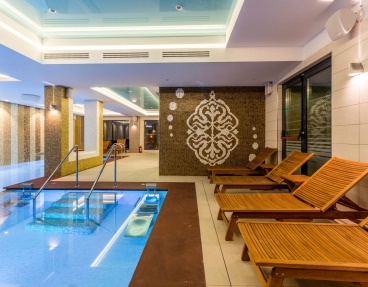 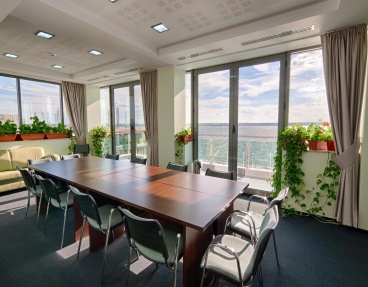 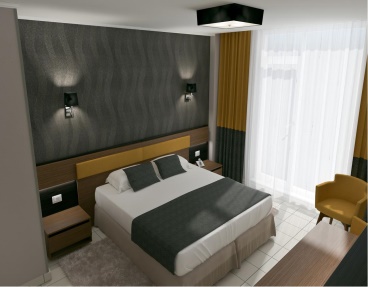 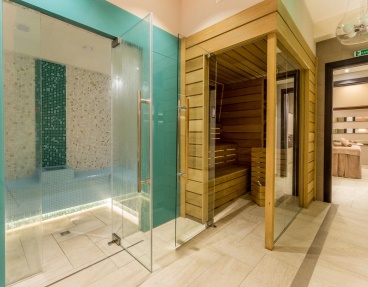 